Coxhoe in the WarsDuring World War 1 Great Britain and the Empire mobilised 8.9 million men in the struggle against Germany and their invasion of France, Belgium and eastern Europe. Of those who took the Kings shilling and enlisted for the duration of the war, 908,000 were killed, 2 million were wounded and 191,000 were either taken prisoner or classed as missing.Coxhoe men, along with every other community in the country did not shirk their sense of duty when it came to stepping forward to fight injustice and aid those less able. At the end of the war, Coxhoe like every other community in the nation paid the ultimate sacrifice. Mothers lost sons, sisters lost brothers, wives lost husbands and children lost fathers. Families were deprived of loved ones and the community lost a generation.In keeping with every other community nationwide those who lost their lives in the Great War are remembered on the thousands of memorials, rolls of honour, plaques and many other symbols and artefacts that seek to honour those who died.We could never begin to tell the stories of everyone who served and survived the horrors of war nor could we even scratch the surface of those who died, but we can through the memorials of the village and the resources available today paint a picture of some of the brave men of this village and surrounding district.Coxhoe War MemorialsCoxhoe and District War Memorial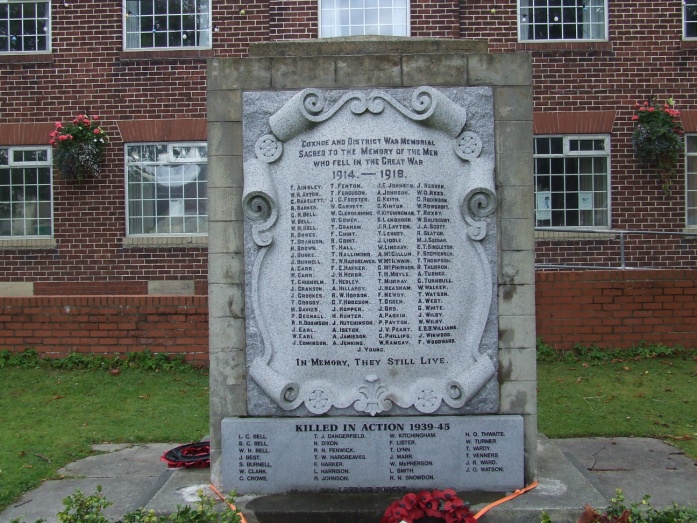 Perhaps the most familiar of all the village war memorials is the one that is most visible. Situated in the centre of the village, in front of the village hall, the memorial is inscribed with the names of 97 men who served and died in the Great War of 1914 -1918 and 28 names of the men who served and died during World War 2, from 1939 -1945.  Erected in 1922 at a cost of £125 the memorial was unveiled by 19/833 Sergeant William Wilson DCM & Bar who served with the 19th (Service) Battalion of the Durham Light Infantry during World War 1 having distinguished himself on 2 occasions through his bravery and devotion to duty. Of the 25,000 soldiers awarded the Distinguished Conduct Medal during World War 1, only 490 soldiers received the double award, Sergeant Wilson amongst them. Sergeant Wilson DCM and Bar was a native of Coxhoe.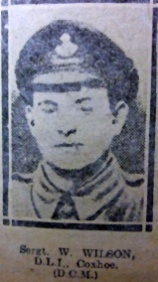 19/833 Sergeant William Wilson, DCM & Bar. Durham Light InfantryMade from granite the memorial shield is set in a wall of coarse stone which measures almost 7 feet in height and just over 5 feet wide. Originally set within the wall of the Village Hall, the memorial was later moved to its current location within the small memorial park.It is worthy of note that the villages of Cornforth, Kelloe, Tursdale and Bowburn also list names of men who appear on the Coxhoe and District War Memorial. St Marys Church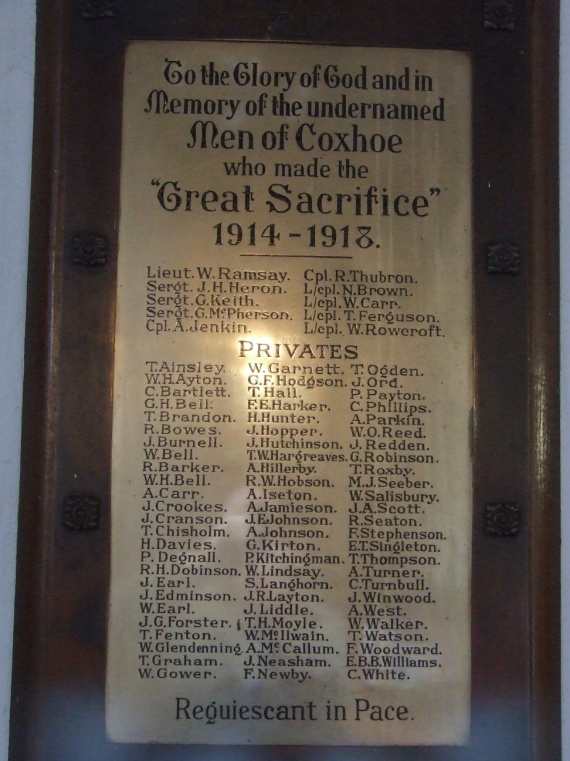 The War memorial within St Marys Church is situated beneath the west window and lists 86 men who died during World War 1. Made of brass and mounted on an oak board the memorial was dedicated in 1920 by Bishop Moule, Bishop of Durham. Officers and Non commissioned officers are at the top of the board with private soldiers beneath.The altar window inside St Mary’s depicts the ultimate sacrifice with a  soldier at the feet of Christ on the cross. The other windows depict the Crosses of St George and St Cuthbert. The window was paid for through public subscription and dedicated by Bishop Moule in 1920 at the time of the dedication of the War Memorial.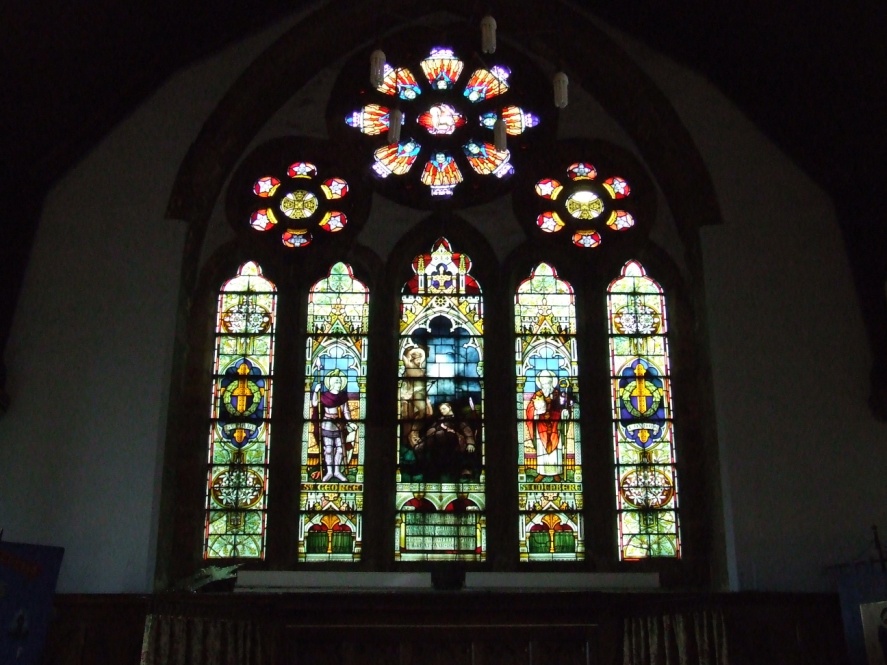 The Altar Window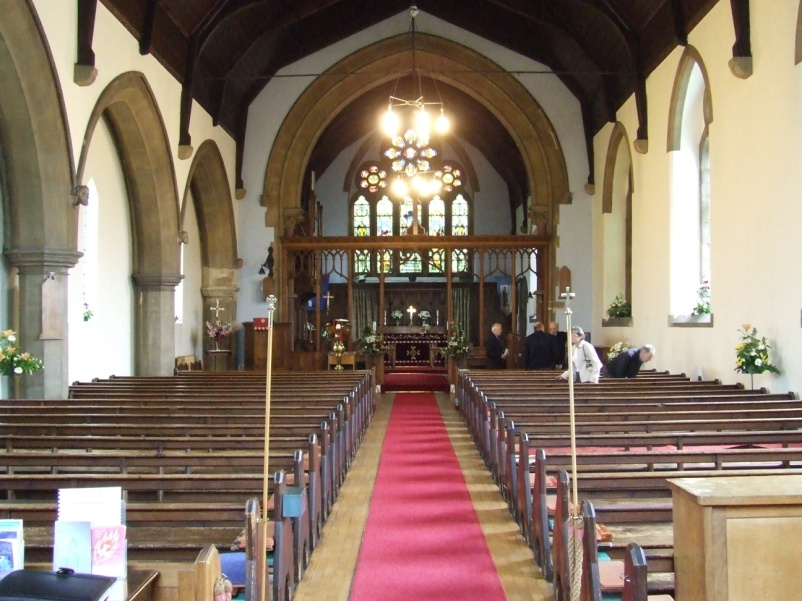 Other acts of remembrance within St Mary’s Church include:-A Prie Dieu, or prayer desk which is usually used for private prayer is dedicated to the memory of Private 6727 William Ogle Reed of 5th Seaforth Highlanders. William Ogle Reed who resided in Blackgate, Coxhoe was killed in action on 13 November 1916, during the final days of the Battle of The Somme and is interred in Mailly Wood Cemetery, Mailly-Maillet , France. Follow this link to find details of Private Reed.http://www.cwgc.org/search/casualty_details.aspx?casualty=111680William McIlwain resided in Co-operative Terrace Coxhoe and was employed as a Blacksmith. At the outbreak of WW1 he enlisted and joined the 1st Battalion of the Grenadier Guards and embarked for France on the 16th March 1915. William was killed in action on the 4th of June 1915 and is remembered on the Le Touret Memorial in northern France. St Marys Church holds a ewer (jug) in remembrance of William Mcilwain.Follow this link to find details of Private McIlwainhttp://www.cwgc.org/search/casualty_details.aspx?casualty=853702A vase in the church serves as a reminder to the most senior serviceman to die during the conflict. Lieutenant William James Ramsay of the Royal Flying Corps, resided in West Hetton Lodge, Coxhoe. Lt WJ Ramsay was killed in a crash on 27 March 1918. He was in RE8 B5114 of 52 Sqn when it got into a side slip after take off and crashed in flames. He was the observer and the pilot was 2 Lt RD Turnell, who was also killed. They were heading out on a bombing operation, in all likelihood on the Somme bridges, as the unit had been doing this and contact work in the days preceding. The unit had moved four times in the previous week and crews that day were taking off from yet another new airfield, at Abbeville, in circumstances of the direst emergency. Lt Ramsay lies at rest in St Pierre Cemetery, Amiens, FranceFollow this link to find details of Lieutenant Ramsay.http://www.cwgc.org/search/casualty_details.aspx?casualty=205091William David Carr of Cornforth Lane was the second son of William Carr a local butcher. He joined the 13th Battalion of the Gloucestershire Regiment and died in September 1918 during the last weeks of the war as the Allied Forces pushed the German Army back towards the River Rhine. William Carr is remembered in St Marys Church with a wardens staff mounted with the Cross of St Cuthbert.Follow this link to find details of Private Carr.http://www.cwgc.org/search/casualty_details.aspx?casualty=286677Coxhoe Primary School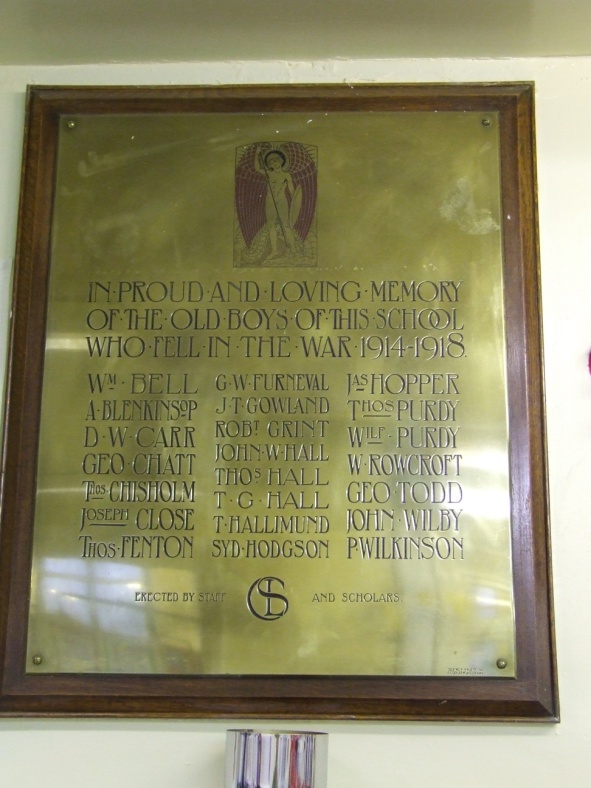 Cornforth Lane School (now Coxhoe Primary School) opened it’s doors to pupils in May 1909 only 5 years before the start of the Great War. Accepting pupils from neighbouring villages as well as Coxhoe, by the end of the war a number of former pupils had fallen.The plaque was paid for by private subscription from former pupils and staff the school and is made of brass and Oak. The names of 22 former pupils are inscribed on the plaque.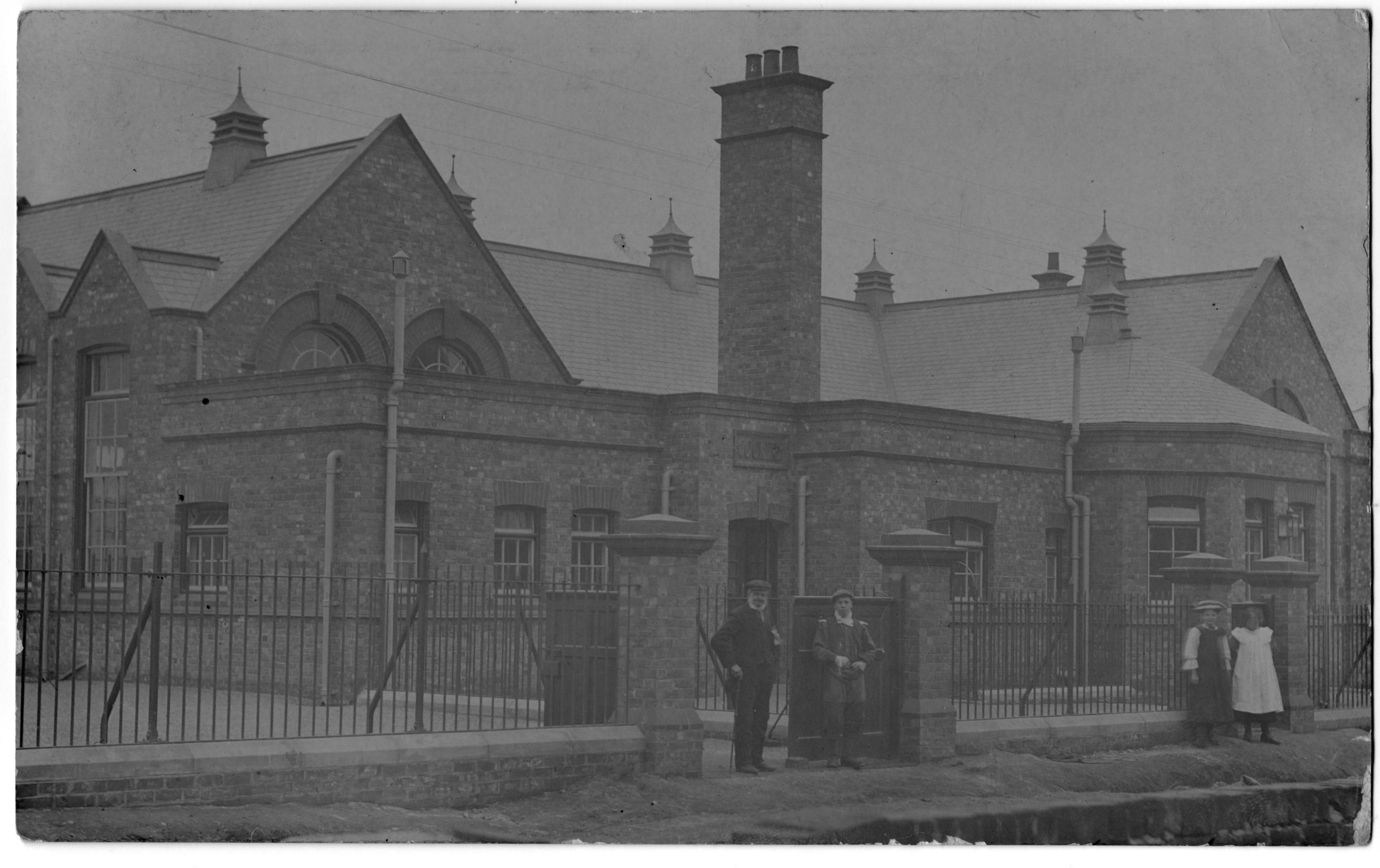 Cornforth Lane School 1909The Ultimate SacrificeAll hyperlinks will take you to the Commonwealth War Graves Commission Web pages and the details of each soldier.All hyperlinks have been corroborated against Soldiers Died in the Great War to verify the correct soldier.William Wilson Citationhttp://www.london-gazette.co.uk/issues/30983/supplements/12807NameUnitDate DiedHome AddressAinsley. Thomas3 East Yorkshire4.5.1915Long Row, CoxhoeAyton. William H.22 Durham Light Inf.27.5.1918Coronation Terrace, CoxhoeBartlett. Charles1/5 Durham Light Inf.25.5.1915Long Row, CoxhoeBarker. Robert.H2 Durham Light Inf.21.9.1914Front Street, CoxhoeBell. George H.22 Durham Light Inf.27.5.1918West Terrace, CoxhoeBell. WDetails unknownContact webmaster with info.Bell. William H.3 Worcestershire Regt.25.9.1918Church Street, CoxhoeBowes. Ralph1/3 Dur. Fort Coy. R.E14.7.1916Brandon. Thomas22 Durham Light Inf.4.3.1917Coronation Terrace, CoxhoeBrown. Norman1/5 Durham Light Inf7.9.1916Burke. John1/5 Durham Light Inf21.4.1917Front Street, CoxhoeBurnell. James8 N/land Fus.15.9.1915Front Street, CoxhoeCarr. Anthony13 Durham Light Inf.4.8.1916Long Row, CoxhoeCarr. William13 Gloucestershire Reg27.9.1918Chisholm. Thomas P7 N/land Fus.25.10.1917Dundee House, Cornforth Lane.Cranson. James8 Yorkshire Regt.3.10.1916Crookes. Jos. Ed.6 East Kent Reg.27.8.1918Front Street, CoxhoeCrosby. Thomas15 Durham Light Inf.17.7.1916Cornforth Lane, CoxhoeDavies. Horace8 N/land Fus.19.8.1915Bowburn Cottage, CoxhoeDuignan. Philip24 N/land Fus. T.Irish1.7.1916Born Coxhoe PotteryDobinson. Robert H9 Yorkshire Regt.14.8.1917Long Row, CoxhoeEarls. John J1/5 Durham Light Inf.24.5.1915Copes Buildings, CoxhoeEarls. William4 Yorkshire Regt.24.5.1915Copes Buildings, CoxhoeEdmonson. John R.1 N/land Fus.23.10.1918Foundry Row, CoxhoeFenton. Thomas2 K.O.S.B.13.10.1914Church Street, CoxhoeFerguson. Thomas3/5 Lancashire Fus.9.10.1917Co-operative Terr. CoxhoeForster. John G5 Yorkshire Regiment28.9.1916Front Row, CoxhoeGarnett. Wilfred J8 East Yorkshire Reg.14.7.1916Front Street, CoxhoeGlendinning. William22 Durham Light Inf.4.3.1917Co-operative Terr. CoxhoeGower. WilliamRoyal Navy31.5.1916Basic House, CoxhoeGraham. Thomas2 South Staffs Regt.28.9.1918Front Street, CoxhoeGrint. Fred22 Durham Light Inf.26.3.1918Cornforth Lane, CoxhoeGrint. Robert15 Durham Light Inf.23.10.1918Cornforth Lane, CoxhoeHall. Thomas G8 Durham Light Inf26.8.1918Clarence Villa, CoxhoeHallimand. John T1/5 Durham Light Inf24.5.1915Hargreaves. Thomas W25 N/land Fus. T. Irish1.7.1916Front Street, CoxhoeHarker. F EDetails UnkownContact webmasterHeron. John H1/5 Durham Light Inf.15.2.1916Hedley. Thomas10 Yorkshire regt.12.7.1916Gladstone Terr. CoxhoeHillarby. Alfred11 Royal Fusiliers30.8.1918Basic Cottages, CoxhoeHobson. Robert W18 K.R.R. Corps28.3.1918Vicarage Terr. CoxhoeHodgson. George J.16 Durham Light Inf.10.5.1917Church Street, CoxhoeHopper. James1/5 Durham Light Inf.8.4.1919Victoria Terrace. CoxhoeHunter. Henry22 Durham Light Inf.16.6.1916Heugh HallHutchinson. John14 Durham Light Inf.19.12.1915Stable Row, CassopIseton. Albert E22 Durham Light Inf.27.5.1918Blackgate, CoxhoeJamieson. Alexander1 Cameron Highlanders22.7.1916Jenkin. John13 Liverpool Regiment16.5.1917Born Coxhoe BridgeJohnson. Allan13 Durham Light Inf.19.9.1916Prospect House, CoxhoeJohnson. Joseph E2 Royal Fusiliers3.7.1916Coke Oven, CoxhoeKeith. George      MMRoyal Field Artillery13.9.1917Church Street, CoxhoeKirton. George1/5 K.O.R Lancasters26.9.1917Kitchingman. Parker1/5 Durham Light Inf.9.11.1915Joint Stock Cottage, CoxhoeLanghorn. Sidney1/5 Durham Light Inf.7.8.1916NameUnitDate DiedHome AddressLayton. John R2 Machine Gun Corps31.10.1918Lenney. Thomas M2 Durham Light Inf.21.3.1918Cornforth Lane, CoxhoeLiddle. John1/5 Durham Light Inf.24.5.1915Prospect Place, CoxhoeLindsay. Robert W.1 Loyal Nth. Lancs26.9.1916Wylam Terrace, CoxhoeMcCallum. Alexander2 Border Reg.22.2 1916Cow Close, CoxhoeMcIlwain. William1 Grenadier Guards4.6.1915CoxhoeMcPherson. George15 Durham Light Inf.16.9.1916CoxhoeMoyle. Thomas H14 Durham Light Inf.12.10.1916CoxhoeMurray. Thomas11Durham Light Inf10.11.1915West CornforthNeasham. James88 Training Reserve19.2.1917Thrislington Hall Farm.Newby. Frank2 Durham Light Inf26.6.1916Cassop CollieryOgden. Thomas6 Yorkshire Reg.15.9.1916Ord. John Intin447 Coy R.E.27.5.1918Blackgate, CoxhoeParkin. Aaron13 Gloucestershire Reg30.6.1916Longstaffs Buildings, CoxhoePayton. Patrick24 N/land Fus. T. Irish1.7.1916Peart. Joseph V   MM1/3 Durham Light Inf.10.4.1918Gladstone Terrace, CoxhoePhillips. Charles29 Machine Gun Corps2.5.1918Ramsay. William J52 Sqd R.F.C27.3.1918West Hetton Lodge, CoxhoeRedden. John6m K.O.Y.L.I.16.9.1916Long Row, CoxhoeReed. William5 Seaforth Highlanders13.11.1916Blackgate, CoxhoeRobinson. George1 West Yorkshire Reg.16.7.1918Cow Close, CoxhoeRowcroft. William8 East Yorkshire Reg26.9.1915Co-operative Terrace, CoxhoeRoxby. Thomas H6 Wiltshire Reg.3.11.1918Front Street, CoxhoeSalisbury. Walter5/6 Royal Scots26.8.1917Oddfellows Arms, CoxhoeScott. John A17 N/land Fusiliers2.11.1917Seaton. RobertRoyal Garrison Artillery23.12.1916Quarrington HillSeeber. Martin J22 Durham Light Inf.27.10.1916West Parade, CoxhoeSingleton. Edward10 Durham Light Inf31.7.1915Co-operative Terrace, CoxhoeStephenson. Fred1/5 Durham Light Inf.29.9.1915Durham Road, BowburnThompson. Thomas6th Yorkshire Reg.27.9.1916Long Row, CoxhoeThubron. Robert8 East Yorkshire Reg13.11.1916Oxclose, CoxhoeTurner. Arthur1/5 Durham Light Inf.5.11.1915CoxhoeTurnbull. Charles TMachine Gun Corps21.8.1918East House Farm, CoxhoeWalker. William20 K.R.R.Corps14.7.1916Reading Room St. Q.HillWatson. Thomas1/5 Durham Light Inf.25.4.1915East Hetton Colliery,KelloeWest. Anthony1/9 Durham Light Inf.1.10.1918St Helens, KelloeWhite. Charles GRoyal Field Artillery3.6.1918CoxhoeWilby. John B11 Royal Fusiliers21.9.1918Cornforth Lane, CoxhoeWilby. William 14 Durham Light Inf27.9.1914Cornforth Lane, CoxhoeWilliams. Edward B B1/8 Durham Light Inf1.10.1918Winwood. JosephRoyal Field Artillery23.9.1918Heugh Hall Row, Old QuarringtonWoodward. Frederick20 Durham Light Inf.16.9.1916Young. James      MM8 East Yorkshire Reg14.7.1916